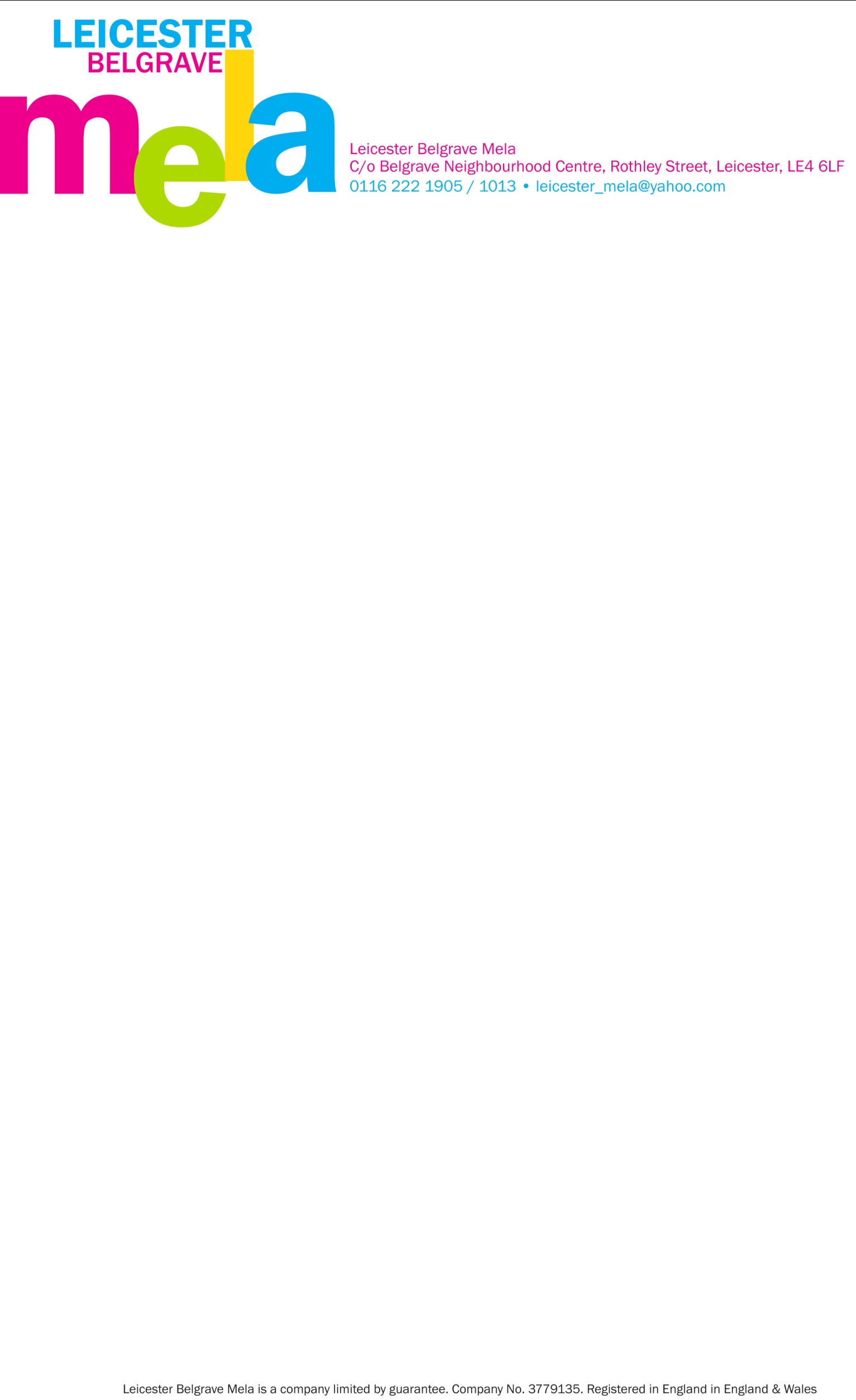 Indian Bazaar Stall Application Form 2017Sunday 20th August, 11am-6pm Leicester MarketsClosing date for applications is before or no later than Friday 30th June 2017.  Demand for stalls always exceeds availability, therefore, please complete and return this form without delay to avoid disappointment. Please be aware stalls will be assessed on a first come first serve basis. Please note completing the application form does not guarantee a space at the Indian Bazaar. You will be sent an email / confirmation packs if your application has been successful. Please use Block Capitals to fill in the form.Covered Stall – Please choose the number of stalls required  1 stalls   £140.00			[    ]  	2 stalls   £230.00			[    ]					Plus        £50.00 Refundable Deposit	[]			                                         Total                                                                              Clothes Rail	 [  ](Subject to availability)     TERMS AND CONDITIONS FOR STALL HOLDERSI confirm that I have read the terms and conditions and agree to abide by them, if not the Leicester Belgrave Mela and Leicester Markets reserve the right to withhold any refund.Organisation/Group (if applicable): ……………………….............………………........................................................…................……Position ……………………………………………………........……..       Print Name................................................................…….............Signature …………………..……………………..................…….       Date............................................................…………....…................Please complete and return to:Leicester Belgrave Mela, C/o Belgrave Neighbourhood Centre, Rothley Street, Leicester, LE4 6LF Tel: 0116 2221013The Leicester Belgrave Mela and Leicester Markets reserves the right to refuse any stall applicationsCorrect at time of printing and is subject to change without notification.Name of Company:Name of Company:Name of Company:Contact Person:Contact Person:Contact Person:Title: Mr   [   ] Mrs  [   ] 	Miss [   ]Title: Mr   [   ] Mrs  [   ] 	Miss [   ]Postal Address:Postal Address:Postal Address:                                                                                                  Postcode:                                                                                                  Postcode:                                                                                                  Postcode:                                                                                                  Postcode:                                                                                                  Postcode:                                                                                                  Postcode:                                                                                                  Postcode:                                                                                                  Postcode:                                                                                                  Postcode:                                                                                                  Postcode:Town/City:Town/City:Town/City:Website:Website:Website:Website:Website:Tel:Fax:Tel:Fax:Tel:Fax:Mobile:Mobile:Mobile:Mobile:Mobile:E-mail:E-mail:E-mail:E-mail:E-mail:Your Business: Please tick your relevant categories, you may choose more than oneYour Business: Please tick your relevant categories, you may choose more than oneYour Business: Please tick your relevant categories, you may choose more than oneYour Business: Please tick your relevant categories, you may choose more than oneYour Business: Please tick your relevant categories, you may choose more than oneYour Business: Please tick your relevant categories, you may choose more than oneYour Business: Please tick your relevant categories, you may choose more than oneYour Business: Please tick your relevant categories, you may choose more than oneYour Business: Please tick your relevant categories, you may choose more than oneYour Business: Please tick your relevant categories, you may choose more than oneYour Business: Please tick your relevant categories, you may choose more than oneYour Business: Please tick your relevant categories, you may choose more than oneYour Business: Please tick your relevant categories, you may choose more than oneJewelleryBags/ShoesBags/ShoesClothingFurnitureFurnitureCD /Video /DVDCD /Video /DVDReligiousHair/BeautyHair/BeautyArts & Crafts     CosmeticsCosmeticsCommunity/InformationCommunity/InformationOther- Please Specify:Other- Please Specify:Other- Please Specify:Other- Please Specify:Other- Please Specify:Other- Please Specify:Other- Please Specify:Other- Please Specify:Other- Please Specify:Other- Please Specify:Other- Please Specify:Other- Please Specify:Other- Please Specify: